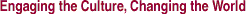 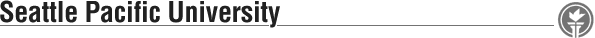 Student Job Application, BiologyStudent Employment Eligibility: Each student must be registered for a minimum of 6 credit hours during the quarter. Students registering during the previous school year or registered for the upcoming Fall can work during the summer hours without taking summer school courses. Personal Information (please print or type in black or blue ink)Name _____________________________________	ID# _______________________	Permanent Address __________________________________________________________________________________Phone ___________________________		E-Mail ___________________________Campus/Local Address ______________________________________________________________________________Emergency Contact __________________________	Phone ______________________Intended Major ______________________________	Intended Minor ___________________________Anticipated Graduation Date _________________List the top two positions you are interested in applying for: #1 __________________________________________		#2 _________________________________________Please list your current experience in regard to the above job positions, including classes you have taken and the grades earned in those classes. ____________________________________________       ______________________________________________________________________________________________	   ______________________________________________________________________________________________       ______________________________________________________________________________________________	   ______________________________________________________________________________________________       __________________________________________________References (if you have been referred by a faculty member please list here)Name					Contact Number	Relationship__________________________________	__________________	_______________________________________________________________	__________________	_______________________________________________________________	__________________	_______________________________________________________________	__________________	_____________________________Check quantity of work desired: _____1-5 Hours		_____5-10 Hours		_____10-15 Hours		_____ 15-20 Hours On the next page, fill in each half-hour with any recurring time commitments (classes, regular organizational meetings, etc.) each day between 7am-9pm. We will assume you may be available to work for all unmarked time blocks.  Please fill out a schedule for each quarter you wish to apply for.Quarter Availability               Sign:______________________________________Date:_________________Email your completed application to: Shun-Je Bhark Biology Lab Coordinator 3307 3rd Ave W Ste 205 (EH212)Seattle, WA 98119bharks@spu.eduMondayTuesdayWednesdayThursdayFriday7:00-7:307:30-8:008:00-8:308:30-9:009:00-9:309:30-10:0010:00-10:3010:30-11:0011:00-11:3011:30-12:0012:00-12:3012:30-1:001:00-1:301:30-2:002:00-2:302:30-3:003:00-3:303:30-4:004:00-4:304:30-5:005:00-5:305:30-6:006:00-6:306:30-7:007:00-7:307:30-8:008:00-8:308:30-9:00